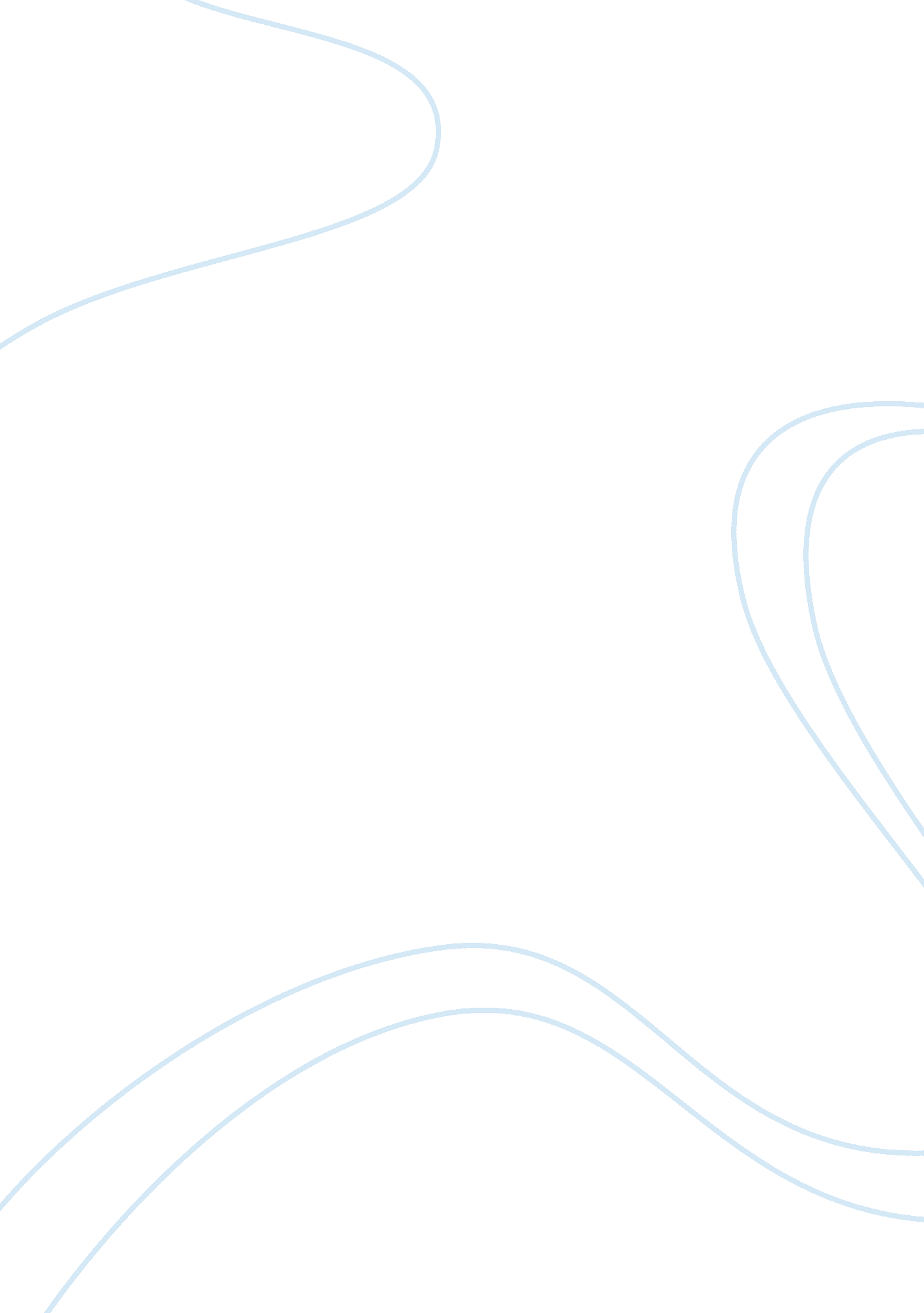 Hate groups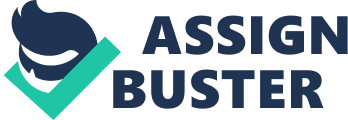 Hate Groups A hate group is a structured group that advocates and practices hatred, violence and malice against people (Roy, 2004). The discrimination is based on their culture, religion, race, ethnicity, sexual orientation or gender. All hate groups have a negative attitude against an entire group of people and today the United States has approximately 939 active hate groups. Hate group carry out activities such as violent acts, marches, rallies and meetings. 
The Nation of Islam (NOI) is an affluent hate group in Philadelphia. The focus is to the American blacks though a few Asian blacks have joined, but strictly forbids whites. Its main objective was to uplift spiritual social and economic conditions of African Americans. However, the group attracted many critics that it is supporting the Black Separatist ideology. The nation of Islam is not affiliated to any larger hate group but has interacted with many foreign influential persons. These include the dictator of Libya Col Gaddafi and Omar al-Bashir of Northern Sudan. 
According to Gibson (2012), the nation of Islam advocated for the adherence of the five pillars of Islam faith. It teaches faith, morality, mutual respect and discipline. They discourage premarital sex, abortion and the abuse of substances including the use of tobacco and alcohol. He created the malicious and ‘ devil white ‘. Fard preached the coming of an overthrow restoring the superiority of blacks. This group holds that intermarriages or race mixing should be forbidden. Like other Muslims, they believe there is no other God but Allah but to them he came in the form of Fard. On an interview in the media, Fard explained that God used black mud to model a black man who was the first man. The whites emerged from a contraceptive measure generated by Yacub. Wallace further preached that according to the bible the fall of Babylon was symbolic to today’s America to fulfill prophesy of the book of revelation. NOIs ideology of anti Semitism is dominant in the organization with its leader Elijah calling Jews greedy for imposing Jesus to authority. Farrakhan held a lot of prejudice during the early days of civil movement campaigns. Some of his remarkable words were when he called Hitler a very great man and Judaism a dirty religion. His biased remarks against Jews and whites attracted a lot of appeal from many African Americans. This racist ideology by Wallace spread fast, and he gained a lot of fame among the blacks. The United Kingdom forbade him from visiting the United Kingdom as the officials saw his as a racial venom disrupting harmony. Farrakhan is the author of The Secret Relationship Between Blacks And Jews that portray Jews as proprietors of black slavery faulted by history. He is also famous for criticizing Catholics gays and lesbians and of course the white devils. 
If given the authority to handle The Nation of Islam group, I will first consider their move to reconcile with the Jews as this would kill their ant-Semitism ideology. On a wider approach, I would use their leader to influence the rest of the group towards reform. I would discuss with Farrakhan on racism issues and how they affect the development. Though it would be difficult to challenge him to change his attitude, I would urge him to preach integration instead of differentiation. The ideology is due to collapse though it still has numerous followers especially after the death of its leader who is ailing from prostate cancer. 
References 
Gibson, D. (2012). A history of the Nation of Islam: race, Islam, and the quest for freedom. Santa Barbara, Calif.: Praeger. 
Roy, J. M. (2004). Love to hate Americas obsession with hatred and violence. New York: Columbia University Press. 